19.09.2016											         № 1162					      г. СевероуральскО внесении изменений в Комплексную программуСевероуральского городского округа «Создание в Североуральском городском округе новых мест в общеобразовательных организациях в соответствии с прогнозируемой потребностью и современными требованиями к условиям обучения» на 2016 - 2025 годы, утверждённую постановлением Администрации Североуральского городского округа № 989 от 10.08.2016В соответствии с распоряжением Правительства Российской Федерации                         от 23.10.2015 № 2145-р «О программе «Содействие созданию в субъектах Российской Федерации (исходя из прогнозируемой потребности) новых мест в общеобразовательных организациях» на 2016–2025 годы», постановлениями Правительства Свердловской области от 25.01.2016 № 53-ПП «Об утверждении государственной программы Свердловской области Содействие созданию в Свердловской области (исходя из прогнозируемой потребности) новых мест в общеобразовательных организациях» на 2016 - 2025 годы и от 16.08.2016                                № 569-ПП «О внесении изменений в постановление Правительства Свердловской области от 22.03.2016 № 177-ПП «Об утверждении распределения субсидий из областного бюджета местным бюджетам, предоставление которых предусмотрено государственной программой Свердловской области «Развитие системы образования в Свердловской области до 2020 года», между муниципальными образованиями, расположенными на территории Свердловской области,                                 в 2016 году», Уставом Североуральского городского округа Администрация Североуральского городского округаПОСТАНОВЛЯЕТ:1. Внести изменения в Комплексную программу Североуральского городского округа «Создание в Североуральском городском округе новых мест в общеобразовательных организациях в соответствии с прогнозируемой потребностью и современными требованиями к условиям обучения»                                      на 2016 - 2025 годы, утверждённую постановлением Администрации Североуральского городского округа от 10.08.2016 № 989, изложив в новой редакции: 1.1. Паспорт Комплексной программы Североуральского городского округа «Создание в Североуральском городском округе новых мест в общеобразовательных организациях в соответствии с прогнозируемой потребностью и современными требованиями к условиям обучения» на 2016 - 2025 годы, 1.2. Раздел 3 (прилагается); План мероприятий по выполнению Программы (прилагается), 1.3. приложение № 2 к Комплексной программе Североуральского городского округа «Создание в Североуральском городском округе новых мест в общеобразовательных организациях в соответствии с прогнозируемой потребностью и современными требованиями к условиям обучения»                                        на 2016 - 2025 годы (прилагается). 2. Опубликовать настоящее постановление в газете «Наше слово» и на официальном сайте Администрации Североуральского городского округа.3. Контроль за выполнением настоящего постановления возложить на Заместителя Главы Администрации Североуральского городского округа по социальным вопросам И. И. Достовалову. И. о. Главы АдминистрацииСевероуральского городского округа					  В.П. МатюшенкоПриложениек постановлению АдминистрацииСевероуральского городского округаот 16.09.2016 № 1162ПаспортКомплексной программы Североуральского городского округа«Создание в Североуральском городском округе новых мест в общеобразовательных организациях в соответствиис прогнозируемой потребностью и современными требованиямик условиям обучения» на 2016 - 2025 годыПриложениек постановлению АдминистрацииСевероуральского городского округаот 16.09.2016 № 1162Раздел 3. План мероприятий по выполнению ПрограммыВ целях реализации основной задачи Программы в 2016 - 2025 годах планируется модернизация уже существующей инфраструктуры общего образования (проведение капитальных ремонтов), возврат в систему общего образования ранее законсервированного здания школы на 500 мест;капитальный ремонт здания и помещений МАОУ «СОШ № 13»;оптимизация загруженности школ (эффективное использование имеющихся помещений; повышение эффективности использования помещений образовательных организаций разных типов, включая образовательные организации дополнительного образования, проведение организационных кадровых решений) - введение дополнительно 118 мест (МАОУ СОШ №№ 1, 11, 8, 14);организация качественного выполнения ФГОС в части условий реализации основной общеобразовательной программы (обновление учебников, учебного оборудования и мебели) - 100% общеобразовательных школ;кадровое обеспечение системы общего образования (подготовка, повышение квалификации и переподготовка педагогических работников общеобразовательных организаций) - 100% общеобразовательных школ.Кроме того, предусматривается выполнение работ по организационно-техническому и аналитическому сопровождению Программы, заключение соглашений, необходимых для реализации Программы, включая организацию экспертизы заявок на участие в Программе и результатов работ. Размещение заказа на выполнение работ осуществляется в соответствии с законодательством Российской Федерации о закупках товаров, работ, услуг для обеспечения государственных и муниципальных нужд. Мероприятия Программы приведены в приложении № 2.Финансовое обеспечение Программы предусматривается за счет средств бюджета Свердловской области, местного бюджета и привлечения внебюджетных источников.Финансовое обеспечение Программы, начиная с 2016 года по 2020 год, будет осуществляться в рамках мероприятий подпрограммы 2 муниципальной программы «Развитие образования в Североуральском городском округе»             на 2014-2020 годы, утверждённой постановлением Администрации Североуральского городского округа от 30.10.2013 № 1537.Контроль за использованием средств на реализацию Программы осуществляется в соответствии с законодательством Российской Федерации.Общий объем финансирования Программы в 2016–2025 годах составит  129654,7 тыс. рублей, в том числе: за счёт средств областного бюджета - 59911,7 тыс. рублей;за счет средств местного бюджета - 67323,0 тыс. рублей;за счет внебюджетных источников - 2420,0 тыс. рублей.Объем финансирования Программы в 2016 - 2020 годах составит 110454,3 тыс. рублей, в том числе:за счёт средств областного бюджета - 59911,7 тыс. рублей;за счет средств местного бюджета - 49402,6 тыс. рублей;за счет внебюджетных источников - 1140,0 тыс. рублей.Объем финансирования Программыв 2021 - 2025 годах составит  19200,4 тыс. рублей, в том числе:за счёт средств областного бюджета - 0,0 тыс. рублей;за счет средств местного бюджета - 17920,4 тыс. рублей;за счет внебюджетных источников - 1280,0 тыс. рублей.Объемы финансирования  по мероприятиям Программы приведены в приложении N 2.Ответственным исполнителем - координатором Программы является Управление образования Администрации Североуральского городского округа.Ответственный исполнитель – координатор в ходе выполнения Программы:осуществляет планирование, организацию и контроль реализации Программы;разрабатывает и принимает в пределах своих полномочий нормативные правовые акты, необходимые для выполнения Программы;составляет детализированный организационно-финансовый план реализации Программы;организует экспертные проверки хода реализации Программы;разрабатывает перечень целевых показателей (индикаторов) для мониторинга реализации мероприятий Программы;обеспечивает эффективное использование финансовых средств, выделяемых на реализацию Программы;организует ведение ежеквартальной отчетности по реализации Программы, а также мониторинг реализации мероприятий Программы.Оперативная информация о ходе выполнения Программы, нормативных актах, касающихся управления реализацией Программы, размещается на официальном сайте ответственного исполнителя - координатора Программы.Приложениек постановлению АдминистрацииСевероуральского городского округа19.09.2016 № 1162Приложение № 2к Комплексной программе Североуральского городского округа «Создание в Североуральском городском округе новых мест в общеобразовательных организациях в соответствии с прогнозируемой потребностью и современными требованиями к условиям обучения»на 2016 - 2025 годыМероприятия и объёмы финансирования мероприятий Комплексной программы Североуральского городского округа «Создание в Североуральском городском округе новых мест в общеобразовательных организациях в соответствии с прогнозируемой потребностью и современными требованиями к условиям обучения» на 2016 - 2025 годыПримечание. До 2020 года Программа будет осуществляться в рамках муниципальной программы «Развитие образования в Североуральском городском округе» на 2014-2020 годы.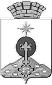 АДМИНИСТРАЦИЯ СЕВЕРОУРАЛЬСКОГО ГОРОДСКОГО ОКРУГАПОСТАНОВЛЕНИЕОтветственный исполнитель муниципальной программыУправление образования Администрации Североуральского городского округаУчастники ПрограммыУправление образования Администрации Североуральского городского округа, общеобразовательные организации Североуральского городского округаСроки реализации муниципальной программыI этап – 2016–2020 годыII этап – 2021–2025 годыЦель и задачи муниципальной программыЦель: создание в Североуральском городском округе новых мест в общеобразовательных организациях в соответствии с прогнозируемой потребностью и современными требованиями к условиям обучения, создание современной инфраструктуры общего образованияЗадачи:1. обеспечение односменного режима обучения в 1 - 11 (12) классах общеобразовательных организаций; 2. организация качественного выполнения ФГОС в части требований к условиям реализации основной общеобразовательной программыПеречень подпрограмм муниципальной программы (при их наличии)-Перечень основных целевых показателей муниципальной программы1. Число новых мест в общеобразовательных организациях Североуральского городского округа;2. Удельный вес численности обучающихся, занимающихся в одну смену, в общей численности обучающихся в общеобразовательных организациях, в том числе обучающихся по программам начального общего, основного общего, среднего общего образования; 3. Удельный вес учащихся общеобразовательных организаций, обучающихся в соответствии с ФГОС в части условий реализации основной общеобразовательной программы.Объемы и источники финансирования ПрограммыОбщий объем финансирования Программы в 2016–2025 годах составит  129654,7 тыс. рублей, в том числе: за счёт средств областного бюджета - 59911,7 тыс. рублей;за счет средств местного бюджета - 67323,0 тыс. рублей;за счет внебюджетных источников - 2420,0 тыс. рублей.Объем финансирования Программы в 2016 - 2020 годах составит 110454,3 тыс. рублей, в том числе: за счёт средств областного бюджета - 59911,7 тыс. рублей;за счет средств местного бюджета - 49402,6  тыс. рублей;за счет внебюджетных источников - 1140,0 тыс. рублей.Объем финансирования Программы в 2021 - 2025 годах составит  19200,4 тыс. рублей, в том числе:за счёт средств областного бюджета - 0,0 тыс. рублей;за счет средств местного бюджета - 17920,4 тыс. рублей;за счет внебюджетных источников - 1280,0 тыс. рублей.Адрес размещения программы в сети Интернетhttp://www.adm-severouralsk.ruНаименование мероприятия программы, источники расходов на финансированиеОбъёмы финансирования, тыс. рублейОбъёмы финансирования, тыс. рублейОбъёмы финансирования, тыс. рублейОбъёмы финансирования, тыс. рублейОбъёмы финансирования, тыс. рублейОбъёмы финансирования, тыс. рублейОбъёмы финансирования, тыс. рублейОбъёмы финансирования, тыс. рублейОбъёмы финансирования, тыс. рублейОбъёмы финансирования, тыс. рублейОбъёмы финансирования, тыс. рублейЦелевой показатель, на достижение которого направлено мероприятиеНаименование мероприятия программы, источники расходов на финансированиевсего2016201720182019202020212022202320242025Целевой показатель, на достижение которого направлено мероприятиеВсего по программе129654,78326,35290,086030,05330,05478,03880,43830,03830,03830,03830,0областной бюджет59911,73911,7056000,00000000местный бюджет67323,04314,65060,029780,05080,05168,03600,43580,03580,03580,03580,0внебюджетные источники2420,0100,0230,0250,0250,0310,0280,0250,0250,0250,0250,01. Введение новых мест в муниципальных общеобразовательных организациях, расположенных на территории Североуральского городского округа, всего84924,73996,330,080700,00148,050,40000Задача 1, целевые показатели 1и 2, строки 1,2областной бюджет59911,73911,7056000,00000000местный бюджет24893,084,6024700,0088,020,40000внебюджетные источники120,0030,00060,0300000В том числе:1.1. Путём реконструкции ранее законсервированного здания школы на 500 мест80700,00080700,00000000областной бюджет56000,00056000,00000000местный бюджет24700,00024700,00000000внебюджетные источники000000000001.2. Путём капитального ремонта здания и помещений МАОУ "СОШ № 13" 3996,33996,3000000000областной бюджет3911,73911,7000000000местный бюджет84,684,6000000000внебюджетные источники000000000001.3. Путём оптимизации загруженности муниципальных общеобразовательных организаций228,403000148,050,40000областной бюджет00000000000местный бюджет108,4000088,020,40000внебюджетные источники120,0030,00060,030,000002. Создание современной инфраструктуры общего образования, в том числе путём модернизации уже существующей инфраструктуры (капитальные ремонты зданий общеобразовательных школ)41700,04200,05000,05000,05000,05000,03500,03500,03500,03500,03500,0Задача 2, целевой показатель 3, строка 3областной бюджет00000000000местный бюджет41700,04200,05000,05000,05000,05000,03500,03500,03500,03500,03500,0внебюджетные источники000000000003. Кадровое обеспечение системы общего образования (подготовка, повышение квалификации и переподготовка педагогических работников общеобразовательных организаций3030,0130,0260,0330,0330,0330,0330,0330,0330,0330,0330,0Задача 2, целевой показатель 3, строка 3областной бюджет00000000000местный бюджет730,030,060,080,080,080,080,080,080,080,080,0внебюджетные источники2300,0100,0200,0250,0250,0250,0250,0250,0250,0250,0250,0